Первое заседание 28 -созываРЕШЕНИЕ                                                             КАРАРО формировании постоянных комиссийСовета сельского поселения Мутабашевский сельсовет муниципального района  Аскинский район Республики БашкортостанВ соответствии с частью 5 статьи 17 Устава сельского поселения Мутабашевский сельсовет муниципального района Аскинский район Республики Башкортостан  и статьей 12 Регламента Совета сельского поселения Мутабашевский сельсовет муниципального района Аскинский район Республики Башкортостан  Совет сельского поселения Мутабашевский сельсовет муниципального района Аскинский район р е ш и л:сформировать следующие постоянные комиссии Совета сельского поселения Мутабашевский сельсовет муниципального района Аскинский район Республики Башкортостан: Постоянная комиссия по бюджету, налогам, вопросам муниципальной собственности;2. Постоянная комиссия по развитию предпринимательства, земельным вопросам, благоустройству и экологии и по  социально-гуманитарным  вопросам.            Главасельского поселения Мутабашевский сельсоветмуниципального района Аскинский районРеспублики Башкортостан А.Г. Файзуллинс. Старый Мутабаш24  сентября 2019 года№7БАШҠОРТОСТАН РЕСПУБЛИКАҺЫАСҠЫН  РАЙОНЫ   МУНИЦИПАЛЬ РАЙОНЫНЫҢ МОТАБАШ АУЫЛ  СОВЕТЫАУЫЛ  БИЛӘМӘҺЕ ХӘКИМИӘТЕ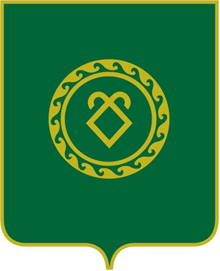 СОВЕТ  СЕЛЬСКОГО ПОСЕЛЕНИЯМУТАБАШЕВСКИЙ СЕЛЬСОВЕТМУНИЦИПАЛЬНОГО РАЙОНААСКИНСКИЙ РАЙОНРЕСПУБЛИКИ  БАШКОРТОСТАН